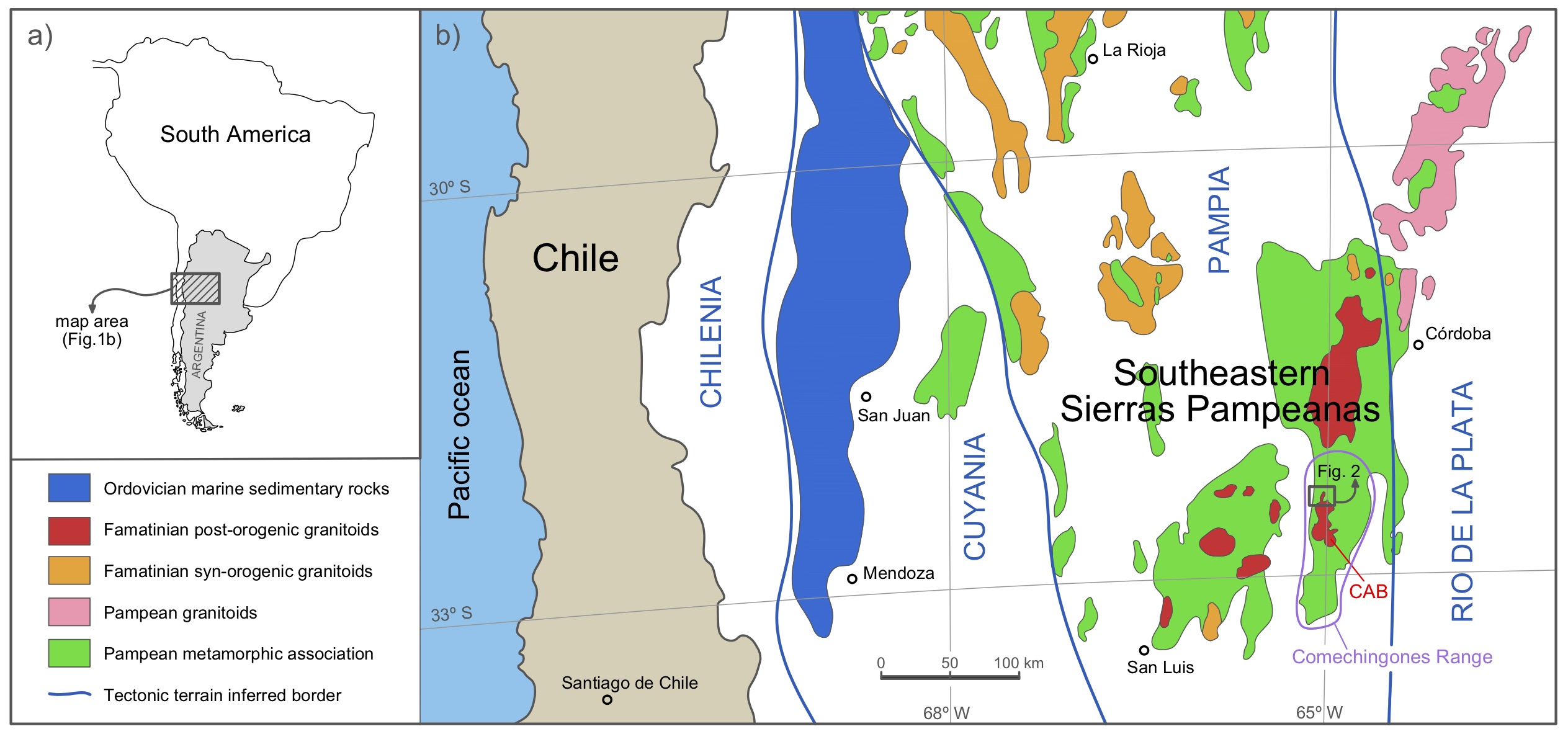 Fig. 1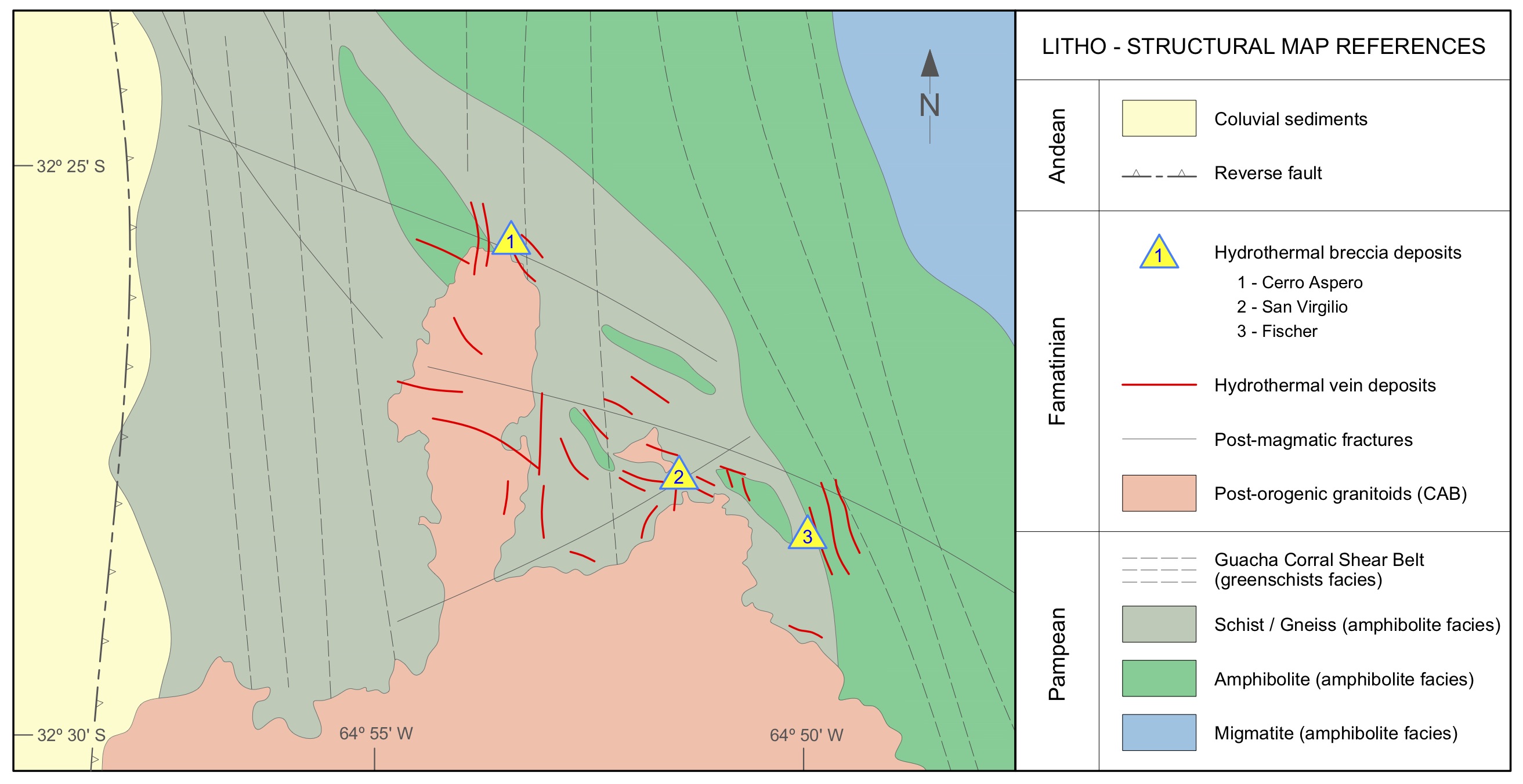 Fig. 2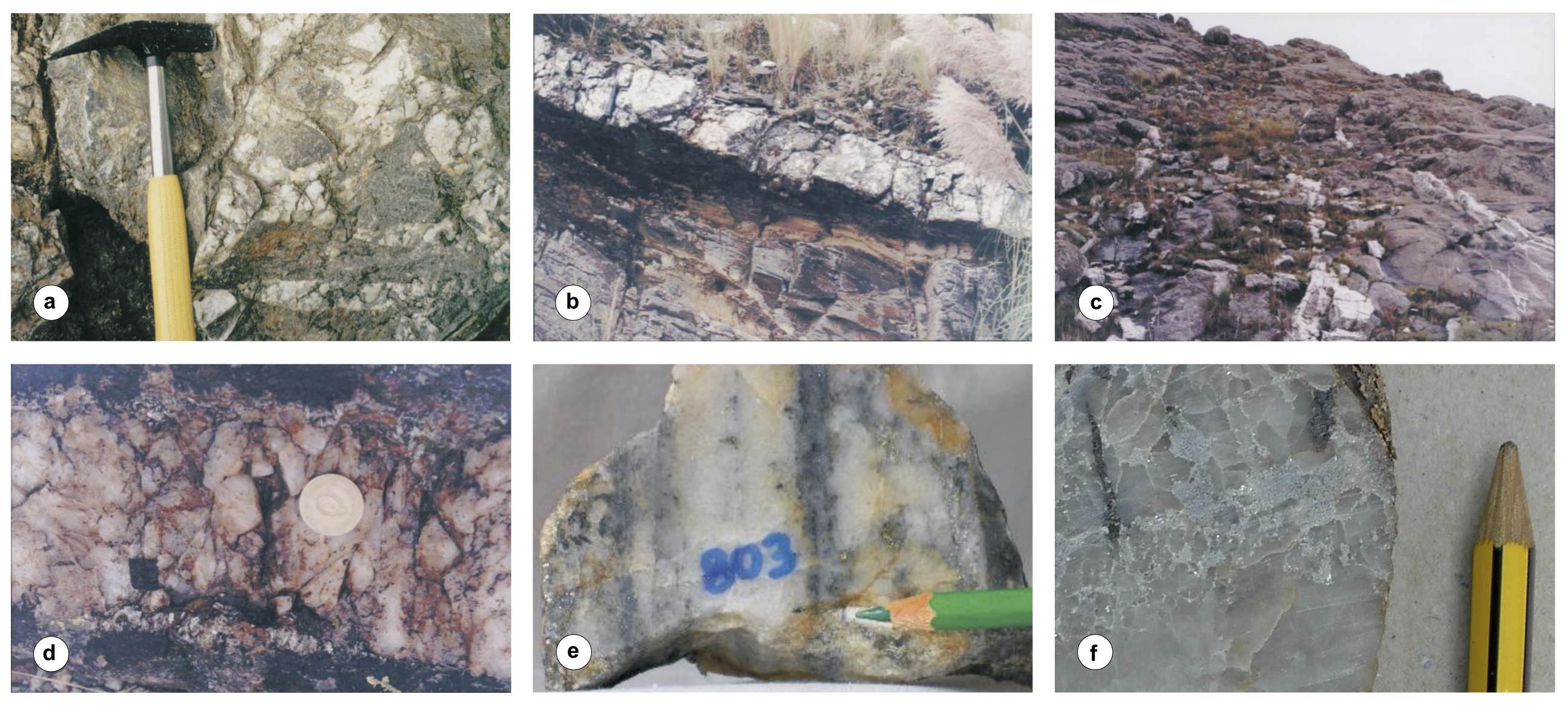 Fig. 3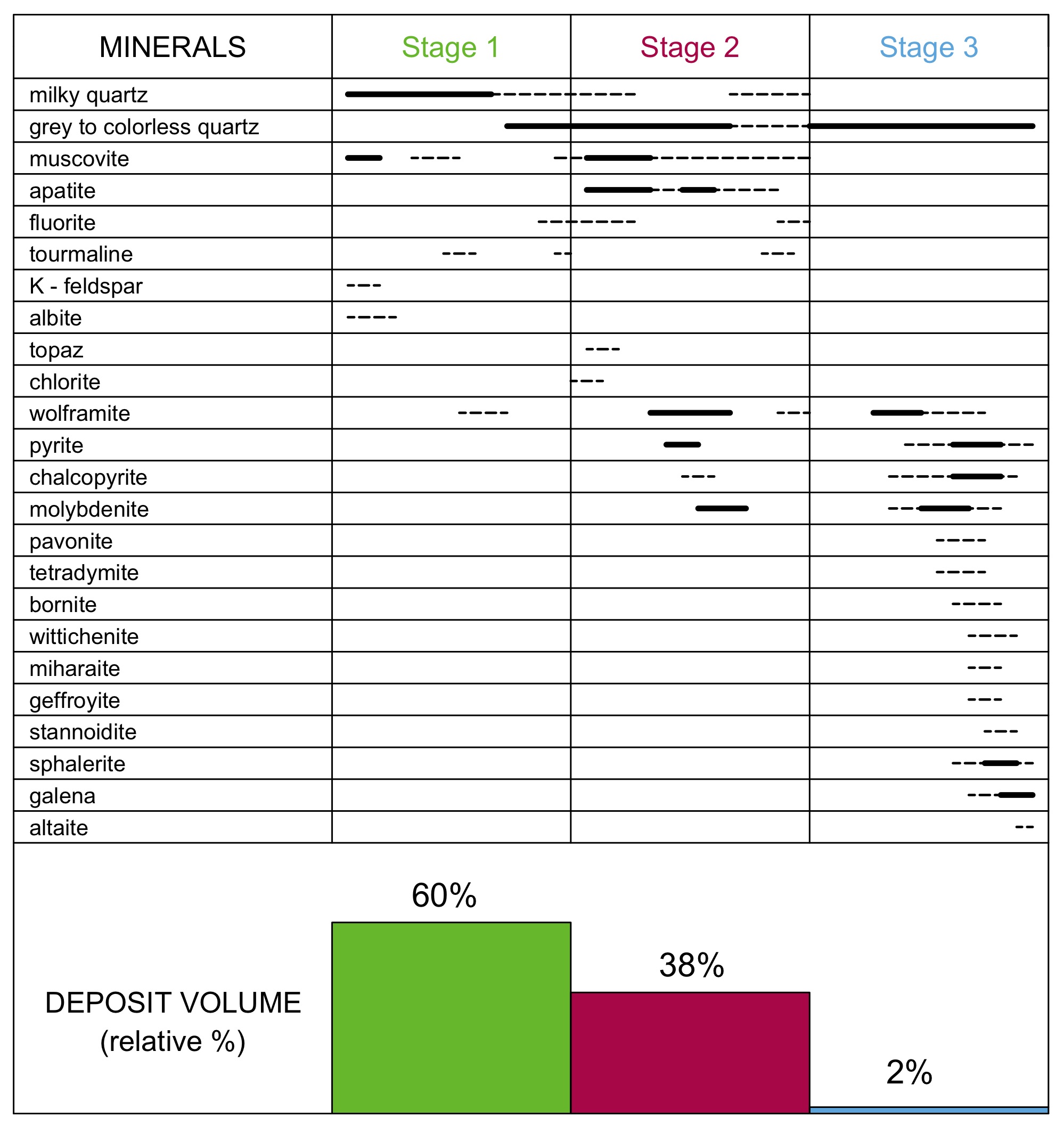 Fig. 4